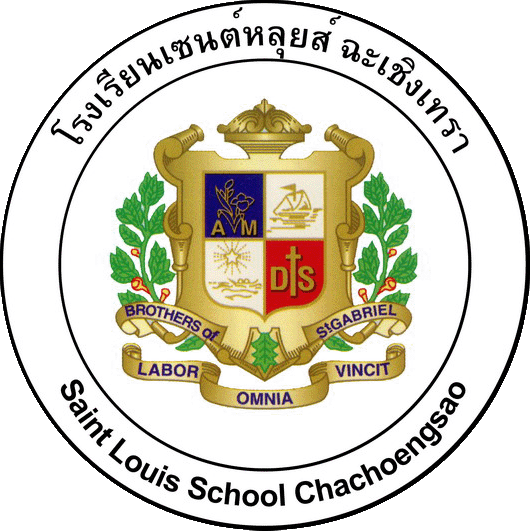 ........................................................................................................................................................................................ ........................................................................................................................................................................................ ........................................................................................................................................................................................ ........................................................................................................................................................................................ ........................................................................................................................................................................................ ลงชื่อ.................................................................ครูผู้สอนประมวลการสอน (Course Syllabus)1.  ชื่อวิชา................................................รหัส.....................................ภาคเรียนที่...................ปีการศึกษา.....................2.  จำนวนชั่วโมงต่อภาคเรียน................................................................3.  เนื้อหาสาระตามที่ระบุไว้ในหลักสูตรสถานศึกษา      .................................................................................................................................................................................      .................................................................................................................................................................................4.  วัตถุประสงค์      1.  …………………………………………………………………………(ตชวที่)………………………………     2.  …………………………………………………………………………(ตชวที่)……………………………….     3.  …………………………………………………………………………(ตชวที่)………………………………     4.  …………………………………………………………………………(ตชวที่)………………………………5.  การจัดการเรียนการสอนรายสัปดาห์ 6.  สรุปวิธีวัดผลที่สอดคล้องกับข้อ 4          สอบย่อย....................ครั้งๆละ...........................รวม........................................คะแนน          สอบกลางภาค                                                           ........................................คะแนน          สอบปลายภาค                                                           ........................................คะแนน          ประเมินงาน                                                              ........................................คะแนน          ฯลฯ                                                                           ........................................คะแนนรวม                                                   100                               คะแนน7.  เกณฑ์ตัดเกรด      เกรด 4           ……………….%                                   เกรด  2            ……………….%     เกรด 3.5        ……………….%                                   เกรด  1.5         ……………….%     เกรด  3          ……………….%                                  เกรด  1              ……………….%    เกรด  2.5        ……………….%                                 เกรด  0               ……………….%8.  เอกสาร/ตำรา/แบบเรียน ที่นักเรียนต้องใช้................................................................................................................9.  เอกสาร/ตำรา/สื่อ ที่นักเรียนควรใช้..........................................................................................................................บันทึกการเพิ่มเติมการใช้ประมวลการสอน....................................................................................................................................................................................